	Приложение 12 	к Порядку представления 	нормативных правовых актов 	на государственную регистрацию 	и проведения их государственной 	регистрации (пункт 4.8)Образец и описание штампа отмены государственной регистрации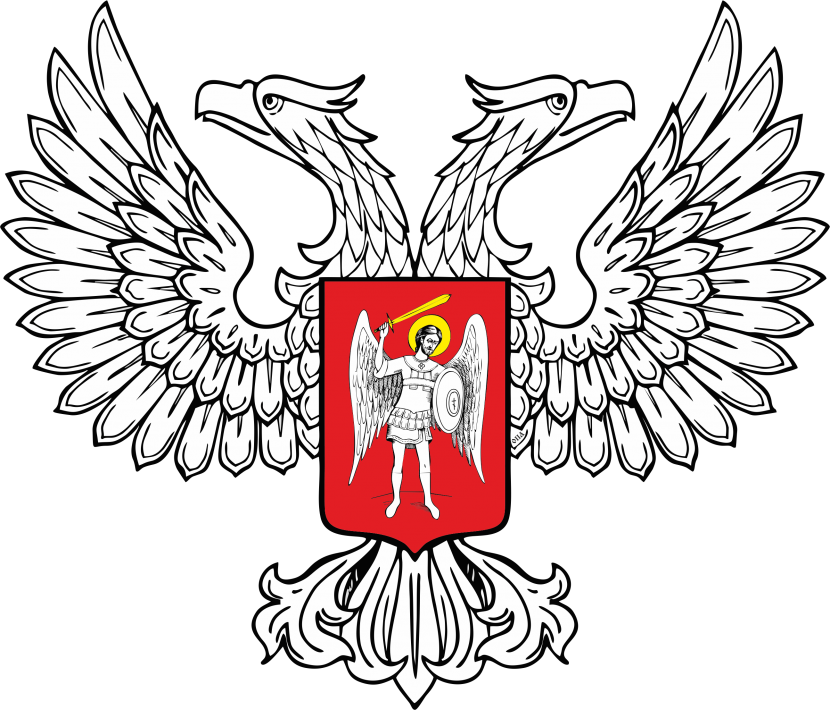 Штамп имеет форму прямоугольника размером 40 х 60 мм.В центре верхнего поля штампа располагается герб Донецкой Народной Республики, текст «МИНИСТЕРСТВО ЮСТИЦИИ ДОНЕЦКОЙ НАРОДНОЙ РЕСПУБЛИКИ» и текст содержащий наименование территориального отдела юстиции (для территориальных отделов юстиции). Ниже содержится текст «ГОСУДАРСТВЕННАЯ РЕГИСТРАЦИЯ ОТМЕНЕНА».В центре нижнего поля штампа располагается текст «Приказ №» с указанием графы номера и графы даты приказа органа юстиции Донецкой Народной Республики об отмене государственной регистрации нормативного правового акта.